МУНИЦИПАЛЬНОЕ АВТОНОМНОЕ УЧРЕЖДЕНИЕ ДОПОЛНИТЕЛЬНОГО ОБРАЗОВАНИЯ «ДЕТСКО-ЮНОШЕСКАЯ СПОРТИВНАЯ ШКОЛА «ЦЕНТР ФИЗИЧЕСКОГО РАЗВИТИЯ» ГОРОДА ВЕЛИКОГО НОВГОРОДА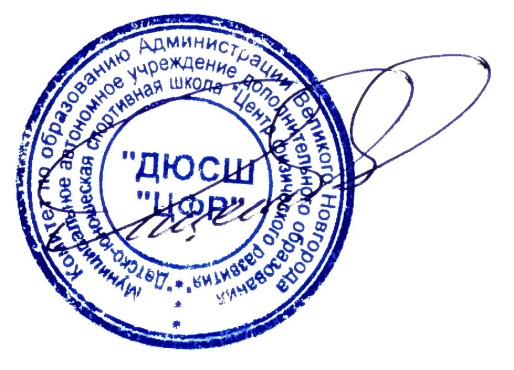 Календарный план воспитательной работы на 2022/23 учебный годРазработчики:Бойцова Надежда СергеевнаГурина Ольга ВасильевнаРеализуют: тренеры-преподавателиМАУДО «ДЮСШ «ЦФР»Великий Новгород2022Реализация плана осуществляется одновременно во всех возрастных группах с учетом их возрастных особенностей (физических, интеллектуальных, психологических) и оказывает воспитательное воздействие, как на весь коллектив, так и на отдельно взятую личность ребенка. Специфика воспитательной работы в ДЮСШ состоит в том, что тренер-преподаватель может проводить ее непосредственно во время учебно-тренировочного процесса, в процессе внеурочной деятельности, в процессе участия в соревнованиях, на учебно-тренировочных сборах, в лагере с дневным пребыванием детей.Цель: создание условий для формирования социально-активной, творческой, нравственно и физически здоровой личности, способной на сознательный выбор жизненной позиции. А также к духовному и физическому самосовершенствованию, саморазвитию в обществе.Задачи:1.Способствовать формированию у обучающихся всех возрастов понимания значимости здоровья и успешной самореализации.2.Формировать осознанное восприятие обучающимися ценности своего здоровья.3.Научить обладанию эмоционально-волевой регуляции, необходимой для успешного достижения поставленных целей.4.Развивать познавательный интерес, творческой способности спортсменов, для дальнейшего развития и самореализации личности.5.Создавать условия для личностного развития обучающихся, расширения опыта позитивного взаимодействия с окружающим миром для повышения уровня воспитанности, укрепления здоровья детей.6.Организовать работу по созданию условий для самовыражения и самореализации обучающихся физкультурно-спортивной направленности.7.Развивать ключевые компетенции личности (учебной, исследовательской социально-личностной, коммуникативной, организаторской деятельности).Утверждаю: ДиректорМАУДО «ДЮСШ «ЦФРС.И. Ященков ____________Приказ № 58 от 24.05.2022 г.№Название мероприятияСроки проведенияОтветственныйВозраст или этап1«Дни открытых дверей» – работа отделений и проведение мероприятий по привлечению детей в спортивную школуАвгустТренеры-преподаватели, инструкторы по спорту4-5, 6-7, 9-10, 14-15 лет2День знаний, участие в показательных выступленияхСентябрьМетодист Тренеры-преподаватели6-17 лет и старше, отделение худ. гимнастики3Волонтерское движение. Помощь в проведении тестирования поступающих на БУС 1 г. о.СентябрьЗам. директора Методист Тренеры-преподаватели,Инструктор12-17 лет и старше4Проведение мероприятий в рамках «Спорт против наркотиков»ОктябрьМетодист Тренеры-преподавателис БУС 4 г. о.5Организация и участие в проведении «Дня безопасности». Беседа на тему «Профилактика травматизма и несчастных случаев с детьми на дорогах»НоябрьЗам. директора Методист Тренеры-преподаватели6-14 лет 6Организация и проведение новогоднего праздника (по группам), дни открытых дверей, открытые занятия23-30 декабряМетодист Тренеры-преподаватели Родители6-17 лет и старше7Лекция «Порядок регистрирования для прохождения онлайн обучения на сайте РУСАДА»ФевральМетодистС БУС 4 г. о.8Проведение беседы в группах, занимающихся на тему: «Источники и причины коррупции»МартТренеры-преподаватели14-17 лет и старше9Спортивные мероприятия посвященные «Дню защитника отечества, 8 марта» Февраль-МартЗам. директора Методист Тренеры-преподавателипо группам, по отделениям10Лекция «Основные направления политики государства в вопросах противодействую употребления запрещенных препаратов в спорте»МайМетодистС БУС 4 г. о.11Тренерский совет «Виды нарушений антидопинговых правил»МайМетодистС БУС 4 г. о.12Выпускные вечера, посвящённые окончанию учебного года, открытые занятияМайЗам. директора Методист Тренеры-преподаватели16-17 лет и старше13Встреча с выпускниками спортивной школы (беседы, рассказы, консультации)В течение годаЗам. директора Методист Тренеры-преподаватели16-17 лет и старше14Размещение на сайте спортивной школы информации о школе и достижениях занимающихсяВ течение года Методист,4-17 лет и старше15Родительские собрания в группах по итогам работы за годАпрель МайЗам. директора Методист Тренеры-преподаватели8-17 лет и старше16Контрольно-переводное тестирование, Волонтерское движениеАпрель МайЗам. директора Методист Тренеры-преподаватели6-17 лет и старше17День победы: акции «Бессмертный полк» беседы, участия в соревнованиях, посвященных праздникуАпрель МайМетодист Тренеры-преподаватели11-17 лет и старше18Спортивные мероприятия посвященных «Дню защиты Детей» эстафеты, конкурсы, открытие лагеря с дневным пребыванием детей «Гимнастград»ИюньМетодист Тренеры-преподаватели11-14 лет19Лагерь с дневным пребыванием детей «Гимнастград» (по плану)ИюньЗам. директора Методист Тренеры-преподаватели6-17 лет и старше20Лекция «Ответственность спортсменов и тренеров за употребление и хранение, распространение запрещенных препаратов (ВАДА)» ИюньЗам. директора Методист Тренеры-преподавателиС БУС 4 г. о.21Совместное участие детей и родителей в походах, праздниках, соревнованиях В течение годаТренеры-преподаватели10-17 лет и старше22Посещение семей детей группы риска и наблюдающихся семейВ течение годаТренеры-преподаватели6-17 лет и старше23КонсультированиеВ течение годаТренеры-преподаватели4-17 лет и старше24Индивидуальные работы с родителямиВ течение годаТренеры-преподаватели4-17 лет и старше25Тематические беседы «Допинг и спорт»В течение годаТренеры-преподаватели14-17 лет и старше26Проведение дистанционных бесед на темы:«Ущерб здоровью, наносимый табаком»Жизнь прекрасна без наркотиков» «Умеешь ли ты решить свои проблемы»«Вредные сайты интернета«Мы разные, но мы вместе» о взаимоотношениях в команде «Уголовная ответственность в 14 лет»«Мир и терроризм»В течение годаТренеры- преподаватели, методист, родительский комитет6-17 лет и старше